Woche vom 29.08.-03.09.2022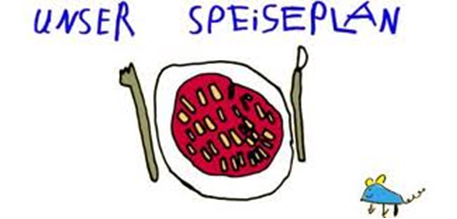 Woche vom 29.08.-03.09.2022Montag:  Maultaschen Dienstag:Nudeln mit TomatensoßeMittwoch:Bratwurstklößchen, Möhren, KartoffelnDonnerstag: Gnocchi, BrokkolisoßeFreitag:PfannekuchenFrühstück und Mittagessen je 3,00 Euro